บศ.2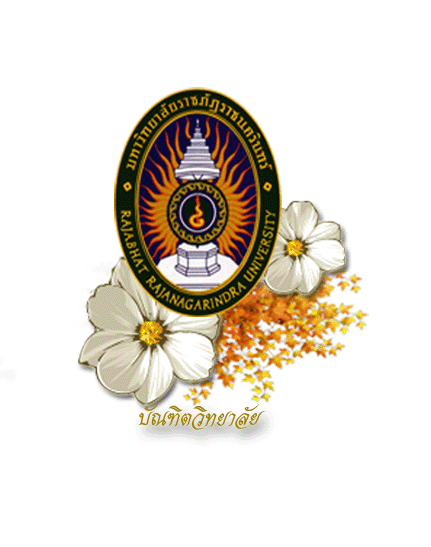 แบบฟอร์มการเข้าฟังการสอบเค้าโครงวิทยานิพนธ์ / ISและการสอบวิทยานิพนธ์ / ISบัณฑิตศึกษา สำนักส่งเสริมวิชาการและงานทะเบียน มหาวิทยาลัยราชภัฏราชนครินทร์422 ถ.มรุพงษ์ ต.หน้าเมือง อ.เมือง จ.ฉะเชิงเทรา 24000โทรศัพท์ 0-3853-5430, 0-3850-0000 ต่อ 6350,6352,6355 โทรสาร 0-3853-5430ชื่อนักศึกษา (นาย/นาง/นางสาว) ..................................................................................................................................................นักศึกษาระดับบัณฑิตศึกษา ภาคพิเศษ รหัสกลุ่มเรียน.............................................รหัสประจำตัว.............................................ได้เข้าร่วมฟังการสอบ เค้าโครงวิทยานิพนธ์/IS แล้ว เมื่อวันที่..............เดือน...........................................พ.ศ..............   	 ปากเปล่าวิทยานิพนธ์/IS แล้ว เมื่อวันที่............เดือน............................................พ.ศ..............ของนักศึกษาชื่อ.....................................................................................................สาขาวิชา.............................................................. ระดับ	 ปริญญาโท	 ปริญญาเอกชื่อเรื่อง.................................................................................................................................................................................................................................................................................................................................................................................................................. ...............................................................................................................................................................................................................ลงชื่อ.......................................................................นักศึกษา      (.......................................................................)วันที่..............เดือน.....................................พ.ศ.................นักศึกษายื่นเอกสารนี้ให้เจ้าหน้าที่บัณฑิตศึกษา เมื่อจบการสอบแล้วสําหรับเจ้าหน้าที่บัณฑิตศึกษา  	 ถ่ายสําเนาให้นักศึกษาเก็บไว้เป็นหลักฐาน ได้เก็บต้นฉบับเอกสารไว้เป็นหลักฐานลงชื่อ............................................................เจ้าหน้าที่รับเรื่อง       (............................................................)วันที่..........เดือน..................................พ.ศ...............หมายเหตุ : 1. เมื่อจบการสอบแล้วให้ยื่นเอกสารนี้ต่อเจ้าหน้าที่เพื่อเก็บเป็นหลักฐาน               2. นักศึกษาเก็บเอกสารนี้ไว้เป็นหลักฐานประกอบการยื่นขอสอบเค้าโครงวิทยานิพนธ์/IS และการสอบวิทยานิพนธ์/IS               3. นักศึกษาต้องมีประสบการณ์ตรงในการเข้าฟังการสอบเค้าโครงวิทยานิพนธ์/IS และการสอบวิทยานิพนธ์/IS                    อย่างน้อย 1 ครั้ง จึงจะได้รับอนุมัติให้สอบเค้าโครงวิทยานิพนธ์/IS และการสอบวิทยานิพนธ์/ISหลักสูตร	(	)	ปร.ด.สาขาวิชา การจัดการเพื่อการพัฒนา วิทยาศาสตร์และนวัตกรรมเพื่อการพัฒนา(	)	ค.ม.สาขาวิชา การบริหารการศึกษา	 หลักสูตรและการสอน(	)	ส.ม.สาขาวิชา การจัดการสุขภาพ(	)	วท.ม.สาขาวิชา วิทยาศาสตร์และนวัตกรรมเพื่อการพัฒนา(	)	บธ.ม.สาขาวิชา บริหารธุรกิจ